      The Compass Project Fund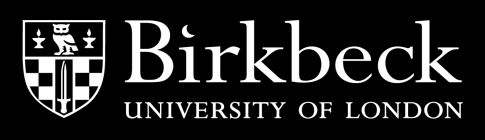                       2019/20Information provided on this form will be used by Birkbeck for the purposes of assessing eligibility and as the basis of selection for The Compass Fund.  All information will be treated in the strictest confidence and used for these purposes only.  You will be informed of the outcome of your application by Friday 26TH July 2019 via email.Information provided on this form will be used by Birkbeck for the purposes of assessing eligibility and as the basis of selection for The Compass Fund.  All information will be treated in the strictest confidence and used for these purposes only.  You will be informed of the outcome of your application by Friday 26TH July 2019 via email.IMPORTANT INFORMATIONIMPORTANT INFORMATIONIt is essential that you read the Guidance Notes before completing this application form. THE DEADLINE FOR APPLICATIONS IS SUNDAY 7th JULY 2019.  Please send your application, personal statement and relevant documents to thecompassproject@bbk.ac.uk and include in the subject line: Surname, Forename –The Compass Fund Project ApplicationWhat is The Compass Project Fund? The Compass Project Fund will provide 20 asylum seekers, who are not eligible for student finance, with a scholarship to study a university-level programme at Birkbeck, University of London. Eligibility Relevant CoursesYou will need to start studying one of the following (either part-time or full-time) in the 2019/20 academic year:a Certification of Higher Education (up to 120 credits)120 credits of an Undergraduate degree programme (e.g. first year of a degree)the International Foundation Programme for Postgraduate Studya Postgraduate qualification (e.g. MA, MSc, LLM, PG Cert, PG Dip – up to 180 credits)You must meet one of the following criteria: have made a claim for asylum in the UK and not yet had a decision (asylum seekers)have been granted temporary status as a result of an asylum or Article 8 of the European Convention of Human Rights claim (Discretionary Leave to Remain/Limited Leave to Remain/Humanitarian Protection)currently appealing an asylum decision and can evidence making a fresh claimbe a spouse/ civil partner of a person meeting these criteria (must have been the spouse or civil partner of the applicant on the date of asylum application)be a child of a person meeting these criteria (must have been under 18 years old and the child of the applicant or their spouse/ civil partner at the time of asylum application). You must also meet all of the following criteria:You must be resident in the UKYou must be ineligible to receive student finance (find out more about eligibility requirements for student finance at http://www.bbk.ac.uk/student-services/student-advice-serviceYou will need to provide documentation to confirm your immigration status in the UK, such as:a letter from the UK government confirming your current immigration statusan ID card confirming your immigration statusPlease note that priority will be given to those applicants who live within an easily commutable distance to Birkbeck. Candidates must meet the eligibility criteria and be able to verify these circumstances when applying for The Compass Project Fund. If you have any questions about your eligibility for the fund, please contact thecompassproject@bbk.ac.uk  Assessment CriteriaYour application for support will be assessed according to the following criteria:have you demonstrated a commitment to study (e.g. access to online courses, English language courses, volunteering, any formal/informal learning – certificates not required)do you have a realistic plan for undertaking your studiesdo you have a plan for further study and employment after you complete your studies at Birkbeckwhat impact will studying at Birkbeck have on your futurehave you engaged with the Compass project or Birkbeck in the lead-up to your application It is essential that you read the Guidance Notes before completing this application form. THE DEADLINE FOR APPLICATIONS IS SUNDAY 7th JULY 2019.  Please send your application, personal statement and relevant documents to thecompassproject@bbk.ac.uk and include in the subject line: Surname, Forename –The Compass Fund Project ApplicationWhat is The Compass Project Fund? The Compass Project Fund will provide 20 asylum seekers, who are not eligible for student finance, with a scholarship to study a university-level programme at Birkbeck, University of London. Eligibility Relevant CoursesYou will need to start studying one of the following (either part-time or full-time) in the 2019/20 academic year:a Certification of Higher Education (up to 120 credits)120 credits of an Undergraduate degree programme (e.g. first year of a degree)the International Foundation Programme for Postgraduate Studya Postgraduate qualification (e.g. MA, MSc, LLM, PG Cert, PG Dip – up to 180 credits)You must meet one of the following criteria: have made a claim for asylum in the UK and not yet had a decision (asylum seekers)have been granted temporary status as a result of an asylum or Article 8 of the European Convention of Human Rights claim (Discretionary Leave to Remain/Limited Leave to Remain/Humanitarian Protection)currently appealing an asylum decision and can evidence making a fresh claimbe a spouse/ civil partner of a person meeting these criteria (must have been the spouse or civil partner of the applicant on the date of asylum application)be a child of a person meeting these criteria (must have been under 18 years old and the child of the applicant or their spouse/ civil partner at the time of asylum application). You must also meet all of the following criteria:You must be resident in the UKYou must be ineligible to receive student finance (find out more about eligibility requirements for student finance at http://www.bbk.ac.uk/student-services/student-advice-serviceYou will need to provide documentation to confirm your immigration status in the UK, such as:a letter from the UK government confirming your current immigration statusan ID card confirming your immigration statusPlease note that priority will be given to those applicants who live within an easily commutable distance to Birkbeck. Candidates must meet the eligibility criteria and be able to verify these circumstances when applying for The Compass Project Fund. If you have any questions about your eligibility for the fund, please contact thecompassproject@bbk.ac.uk  Assessment CriteriaYour application for support will be assessed according to the following criteria:have you demonstrated a commitment to study (e.g. access to online courses, English language courses, volunteering, any formal/informal learning – certificates not required)do you have a realistic plan for undertaking your studiesdo you have a plan for further study and employment after you complete your studies at Birkbeckwhat impact will studying at Birkbeck have on your futurehave you engaged with the Compass project or Birkbeck in the lead-up to your application Part 9: SUPPORTING DOCUMENTSApplicants will need to provide all of the below documents when applying for The Compass Project Fund, please tick to confirm that you have provided each of these documents. I confirm that I have provided the following: Personal statementOne referee Documentation showing current immigration statusPart 10: YOUR DECLARATIONPart 10: YOUR DECLARATIONThank you for your application to the Compass Project Fund at Birkbeck, University of London. As a Tier 4 visa sponsor, we have a legal responsibility to ensure that everyone registered to study with us has the correct immigration permissions to do so. Unfortunately we are unable to consider applications from students where their current immigration status is unclear or who do not currently hold an immigration status which allows study. Given this, please can you confirm that you give us permission to discuss your immigration history and status with UK Visas and Immigration (UKVI) if this information is required. Please read the following statement and sign below to indicate your agreement:I give permission for Birkbeck to contact the UKVI on my behalf I give permission for the UKVI to release information to Birkbeck in respect of any previous or outstanding immigration application(s)The information I have provided is correct to the best of my knowledge I consent to my data being processed for the purposes of selection I agree that if my immigration status should change I will inform Birkbeck. I understand that the deadline for receipt of applications by e-mail is 7th July 2019I understand if information I have provided in support of my application is found to be incorrect, Birkbeck reserves the right to withdraw any bursary I may have been awarded and that this may also lead to disciplinary action by the CollegeThank you for your application to the Compass Project Fund at Birkbeck, University of London. As a Tier 4 visa sponsor, we have a legal responsibility to ensure that everyone registered to study with us has the correct immigration permissions to do so. Unfortunately we are unable to consider applications from students where their current immigration status is unclear or who do not currently hold an immigration status which allows study. Given this, please can you confirm that you give us permission to discuss your immigration history and status with UK Visas and Immigration (UKVI) if this information is required. Please read the following statement and sign below to indicate your agreement:I give permission for Birkbeck to contact the UKVI on my behalf I give permission for the UKVI to release information to Birkbeck in respect of any previous or outstanding immigration application(s)The information I have provided is correct to the best of my knowledge I consent to my data being processed for the purposes of selection I agree that if my immigration status should change I will inform Birkbeck. I understand that the deadline for receipt of applications by e-mail is 7th July 2019I understand if information I have provided in support of my application is found to be incorrect, Birkbeck reserves the right to withdraw any bursary I may have been awarded and that this may also lead to disciplinary action by the CollegeYour name (in CAPITALS)DATECONFIDENTIALITYApplications are seen only by the Committee and donors who fund student financial support.  It may be necessary for additional supporting information to be sought from other university staff in order for the Committee to reach a decision.DATA PROTECTION ACT 1998Birkbeck College is a data controller in terms of the 1998 legislation. The Committee, Academic Registrar and Funding Advice Service follow College policy in matters of data protection.  The data requested in this form is covered by the notification provided by the College under the Data Protection Act.  Personal data will be used solely in the College for statistical purposes and electronic records keeping.The data will not be passed to any third party without your consent, except when the College is required to do so by law.  Any formal enquiries concerning the use of data noted here should be addressed to the Academic Registrar.CONFIDENTIALITYApplications are seen only by the Committee and donors who fund student financial support.  It may be necessary for additional supporting information to be sought from other university staff in order for the Committee to reach a decision.DATA PROTECTION ACT 1998Birkbeck College is a data controller in terms of the 1998 legislation. The Committee, Academic Registrar and Funding Advice Service follow College policy in matters of data protection.  The data requested in this form is covered by the notification provided by the College under the Data Protection Act.  Personal data will be used solely in the College for statistical purposes and electronic records keeping.The data will not be passed to any third party without your consent, except when the College is required to do so by law.  Any formal enquiries concerning the use of data noted here should be addressed to the Academic Registrar.